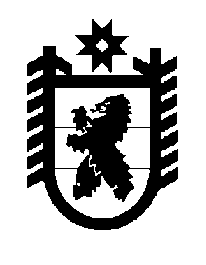 Российская Федерация Республика Карелия    ПРАВИТЕЛЬСТВО РЕСПУБЛИКИ КАРЕЛИЯРАСПОРЯЖЕНИЕот  2 мая 2017 года № 229р-Пг. Петрозаводск В соответствии со статьей 9 и пунктом 2 части 1 статьи 26   Градостроительного кодекса Российской Федерации, статьями 13 и 15 Федерального закона от 21 декабря 2004 года № 172-ФЗ «О переводе земель или земельных участков из одной категории в другую», на основании ходатайства Рудковской Евгении Владимировны осуществить перевод трех земельных участков с кадастровыми номерами 10:20:0022404:734, 10:20:0022404:735 (местоположение: Республика Карелия,  Прионежский район, район с. Заозерье, в границах кадастрового квартала 10:20:0022404), 10:20:0022404:739 (местоположение: Республика Карелия,  Прионежский район, в границах кадастрового квартала 10:20:0022404), площадью 
1500 кв. м каждый, из состава земель запаса в земли сельскохозяйственного назначения.Временно исполняющий обязанности
 Главы Республики Карелия                                                   А.О. Парфенчиков